This form must be completed by the applicant’s principal or line manager and uploaded as part of their application.  As principal / manager of the applicant, I confirm that: I have read the Scholarship Terms and Conditions which apply to this application and the award of a scholarship. The applicant named on this form is a teacher at the School / TAFE NSW Institute / Early Childhood Education service specified and holds a permanent ongoing position or is currently employed in a temporary contract/engagement. I endorse and support the application and suitability of the applicant for the award of a NSW Premier’s Teacher Scholarship.I endorse and support the applicant as a suitable ambassador for the Premier of NSW and NSW education.I understand that if this applicant is successful, they will be awarded a scholarship that includes a study tour of up to five-weeks (35 days) to conduct research and dissemination activities. Scholarship-funded research activities (study tour) must be completed in one block and commence between January and June in the year of the scholarship.Scholarship-funded dissemination activities (up to 7 days) must be completed within 90 days of research activity completion. Further Information: To discuss this application or any aspect of the Premier’s Teacher Scholarship, please contact our team via email: premierscholarships@det.nsw.edu.au or phone: (02) 7814 3820 (select option 2). Submitting this form: This form must be completed by the applicant’s principal or line manager. This form should be saved or scanned as a PDF document and uploaded by the applicant as part of their application.  NSW Premier’s Teacher Scholarships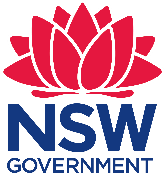 Endorsement of ApplicationAPPLICANT DETAILSAPPLICANT DETAILSApplicant Name:Substantive School / TAFE NSW Institute:Signature:Date: Print Name: Position:School / Institute:Phone or Mobile:Email address: